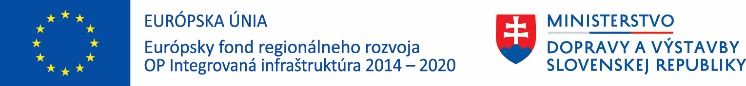 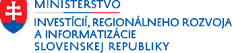   Operačný program Integrovaná infraštruktúra 2014 - 2020ZÁMER NÁRODNÉHO PROJEKTUNázov národného projektu:Poskytnutie telekomunikačných a dátových služieb, služieb centrálneho manažmentu virtuálnej privátnej siete so zadefinovanou úrovňou servisných služieb a zadefinovanými bezpečnostnými štandardami pripojenia pre školy (EDUNET_SK)Zdôvodnite čo najpodrobnejšie prečo nemôže byť projekt realizovaný prostredníctvom výzvy na predkladanie žiadostí o NFP? (napr. porovnanie s realizáciou prostredníctvom dopytovo orientovaného projektu vzhľadom na efektívnejší spôsob napĺňania cieľov OP, efektívnejšie a hospodárnejšie využitie finančných prostriedkov)Podľa zákona 575/2001 Z.z. o organizácii činnosti vlády a organizácii ústrednej štátnej správy je Ministerstvo školstva, vedy, výskumu a športu Slovenskej republiky ústredným orgánom štátnej správy pre:a) materské školy, základné školy, stredné školy, základné umelecké školy, jazykové školy a vysoké školy,b) školské zariadenia,c) celoživotné vzdelávanie,d) vedu a techniku,e) štátnu starostlivosť o mládež a šport.Ministerstvo školstva, vedy, výskumu a športu SR v oblasti výchovy a vzdelávania v materských školách, základných školách a stredných školách a v školských zariadeniach:- riadi výkon štátnej správy na úseku školstva,- spracúva koncepciu rozvoja výchovy a vzdelávania v Slovenskej republike,- vypracúva a vydáva všeobecne záväzné právne predpisy a iné predpisy,- vydáva a zverejňuje štátne vzdelávacie programy, rámcové učebné plány a vzdelávacie štandardy,- tvorí strategické, koncepčné a metodické dokumenty pre oblasť odborného vzdelávania a prípravy,- schvaľuje učebnice, odborné učebné texty a didaktické materiály,- spravuje sieť škôl, školských zariadení, stredísk praktického vyučovania a pracovísk praktického vyučovania,- vykonáva financovanie regionálneho školstva a kontrolu použitia týchto prostriedkov,- vykonáva financovanie regionálneho školstva a kontrolu použitia týchto prostriedkov,- spracúva normatívy priestorovej, materiálnej a prístrojovej vybavenosti škôl, školských zariadení, stredísk praktického vyučovania a pracovísk praktického vyučovania,- normatívnych a nenormatívnych finančných prostriedkov pre regionálne školstvo,- zabezpečuje financovanie škôl zriadených štátom uznanými cirkvami alebo náboženskými spoločnosťami a financovanie škôl zriadených inými právnickými osobami alebo fyzickými osobami,- poskytuje účelové finančné prostriedky na rozvojové projekty a zabezpečuje dohľad nad plnením programu školskej investičnej výstavby,V rámci týchto kompetencií Ministerstvo školstva, vedy, výskumu a športu SR poskytuje školám, žiakom a učiteľom technické prostriedky, potrebné pre distribúciu digitálneho vzdelávacieho obsahu aj prostredníctvom projektu EDUNET_SK.Projekt EDUNET_SK  napĺňa ciele schváleného programu Európa 2020 - Stratégia Európa 2020 - Stratégia na zabezpečenie inteligentného, udržateľného a inkluzívneho rastu a s ním  súvisiacimi  dokumentami  Digitálna  agenda  pre  Európu  (Digital  agenda  for Europe),  Zvyšovanie  digitálnej  gramotnosti,  zlepšovanie  digitálnych   zručností a začleňovania osôb  (Pilier VI)  a požiadavky Koncepcie informatizácie  a digitalizácie rezortu školstva s výhľadom do roku 2020, na základe ktorej musí sieťová komunikácia a  sieťové  prostredie  na  školách  zohľadňovať  najmä  rýchlosť  a  výkonnosť poskytovaných  internetových  služieb,  dostupnosť  a kvalitu  konektivity  odrážajúcu požiadavky škôl, bezpečnosť komunikácie v sieťovom prostredí škôl, manažment LAN a WiFi komponentov, Content Filtering a Web Filtering, služby súvisiace s internetom a intranetom, podporu pre content na Internete/Intranete a QoS.Základným cieľom projektu EDUNET_SK je vybudovať jednotnú komunikačnú infraštruktúru pre materské, základné, stredné, špeciálne školy a školské zariadenia na Slovensku (ďalej len školy), ktorá zohľadní vyššie uvedené výzvy a zabezpečí:uzavretú MPLS VPN sieť L3 úrovne pripájajúcu koncové lokality s cieľom zabezpečiť bezpečnú komunikáciu zo škôl na zdroje dát a aplikácie umiestnené v Dátovom centre rezortu školstva,centralizovaný riadený spoločný prestup pre všetky školy do siete Internet,prístup do siete EDUNET_SK pre jednotlivé školy prostredníctvom technológie s požadovanou priepustnosťou,bezdrôtový prístup z mobilných zariadení prostredníctvom technológie WiFi do sietí na školách. Bezdrôtový prístup má byť centrálne spravovaný,služby content a web filteringu aplikované podľa Objednávateľom definovaných politík s dynamickým manažmentom,centralizované riešenie DDoS ochrany a elimináciu útokov z Internetu,monitoring a reporting prevádzky do a z Internetu,spoločný dohľad nad sieťami a IKT prostriedkami na lokalitách,manažment internej sieťovej prevádzky medzi koncovými lokalitami a Dátovým centrom rezortu školstva,riešenie bude zahŕňať aj integráciu škôl , pripojených konektivitou od tretích strán (napr. SANET, DUD, alebo ekvivalentných operátorov, príp. iných operátorov zazmluvnených školami).dostatočnú priepustnosť pre hybridné vyučovanie v súvislosti s dištančným vzdelávaním v čase krízy spojenej s pandémiou ochorenia COVID-19  Príslušnosť národného projektu k relevantnej časti operačného programuPrijímateľ národného projektu Partner, ktorý sa bude zúčastňovať realizácie národného projektu (ak relevantné)V prípade viacerých partnerov, doplňte údaje za každého partnera. Predpokladaný časový rámecDátumy v tabuľke nižšie nie sú záväzné, ale predstavujú vhodný a žiadúci časový rámec 
pre zabezpečenie procesov, vedúcich k realizácii národného projektu. Finančný rámecVýchodiskový stavUveďte východiskové dokumenty na regionálnej, národnej a európskej úrovni, ktoré priamo súvisia s realizáciou NP: Stratégia Európa 2020 - Stratégia na zabezpečenie inteligentného, udržateľného a inkluzívneho rastu a s ním  súvisiacimi  dokumentami  Digitálna  agenda  pre  Európu  (Digital  agenda  for Europe),  Zvyšovanie  digitálnej  gramotnosti,  zlepšovanie  digitálnych   zručností a začleňovania osôb  (Pilier VI)  Dokument „Koncepcia informatizácie a digitalizácie rezortu školstva s výhľadom do roku 2020“, ktorú dňa 24.9.2014 schválila vláda SR na svojom rokovaní  nadväzuje na materiál „DIGIPEDIA 2020“ z roku 2013. Tento dokument zohľadňuje najnovšie trendy využívania digitálnych technológií vo vzdelávaní, ktoré majú byť v prvom rade nástrojom pre žiaka na učenie a až potom nástrojom pre učiteľa na vyučovanie.Štvrtý (4.) cieľ udržateľného rozvoja Agendy 2030 - Zabezpečiť inkluzívne, spravodlivé a kvalitné vzdelávanie a podporovať celoživotné vzdelávacie príležitosti pre všetkých; najmä: 4.4 Do roku 2030 výrazne zvýšiť počet mladých a dospelých, ktorí majú potrebné zručnosti vrátane technických a odborných, ktoré budú predpokladom pre zamestnanie, dôstojné pracovné zaradenia a pre podnikanie. Uveďte predchádzajúce výstupy z dostupných analýz, na ktoré nadväzuje navrhovaný zámer NP (štatistiky, analýzy, štúdie,...): Projekt EDUNET_SK nepriamo nadväzuje na starší projekt s názvom Infovek 2, v rámci ktorého boli poskytované podobné služby školám, ale na generačne nižšej úrovni. Pri vypracovávaní zámeru projektu EDUNET_SK vychádzalo Ministerstvo školstva, vedy, výskumu a športu aj so skúseností z realizácie tohto projektu. Projektu EDUNET_SK predchádzala štúdia - Analýza stavu a návrhu rozvoja širokopásmového pripojenia v rezorte Ministerstva školstva, vedy výskumu a športu Slovenskej republiky, ktorá mapovala situáciu v oblasti dátových služieb v Slovenskej republike. Nižšie sú uvedené relevantné odporúčania:Súčasný stav globálnej komunikačnej infraštruktúry širokopásmového pripojenia v rezorte školstva nie je akceptovateľný na úrovni materských škôl, základných a stredných škôl.  Takmer 95% týchto škôl potrebuje zvýšiť širokopásmové pripojenie  s kapacitou nad 50Mbit/s.Vzhľadom na zistené fakty vyplýva, že Centrálna kostrová optická sieť je pre budúce požiadavky širokopásmových prenosov v rezorte školstva poddimenzovaná a vyžaduje obnovu. Organizačné zabezpečenie siete SANET nie je optimálne. Predovšetkým, združenie nedisponuje žiadnymi zamestnancami a preto je administratívne poddimenzované. Rozhodovacia štruktúra SANET je tiež pomerne komplikovaná. Bolo by prakticky vylúčené pri takejto organizácií zapojiť do inovácií 2 917 škôl a ďalších 2 861 materských škôl. Pre dobudovanie prenosovej infraštruktúry je potrebné uvažovať o investíciách do 3 základných oblastí infraštruktúry a to  do:dobudovania kostrovej optickej sieteprístupových optických sietí lokálnej infraštruktúry v rámci jednotlivých škôl.Uveďte, na ktoré z ukončených a prebiehajúcich národných projektov zámer NP priamo nadväzuje, v čom je navrhovaný NP od nich odlišný a ako sú v ňom zohľadnené výsledky/dopady predchádzajúcich NP (ak relevantné):Prostredníctvom čerpania služieb projektu EDUNET_SK je zabezpečená udržateľnosť projektu Digitálne učivo na dosah.Informačný systém riadenia prístupu k digitálnemu vzdelávaciemu obsahu (DO) pre regionálne školské zariadenia. Centrálny bod projektu Digitálne učivo na dosah (DUD) sprístupňuje DO na základe vzdelávacieho programu používateľom. Systém umožní riadenie prevádzky na základe prioritizácie služieb. Systém ďalej umožní prístup k digitálnemu obsahu tretích strán.Popíšte problémové a prioritné oblasti, ktoré rieši zámer národného projektu. (Zoznam známych problémov, ktoré vyplývajú zo súčasného stavu a je potrebné ich riešiť): Problémom na školách, ktorý bol identifikovaný počas realizácie staršieho projektu Infovek 2, v rámci ktorého boli poskytované podobné služby školám, bola nízka priepustnosť dátových sietí, v rámci ktorých nebolo možné realizovať aktivity na školách, súvisiacich s digitálnym vzdelávaním, on-line vzdelávaním, distribúciou digitálneho vzdelávacieho obsahu na školy, elektronickým testovaním žiakov na školách. Problémom bola taktiež bezpečnosť sieťovej prevádzky na školách, v rámci ktorej sa nedalo účinne zabrániť žiakom dostať sa k nežiadúcemu obsahu, napr. pornografickému materiálu, násilnej tematike, fašizmu, rasizmu, kyberšikane a podobne. Sieťová prevádzka taktiež limitovala možnosti bezpečného zberu citlivých a osobných údajov v rámci Rezortného informačného systému.Cieľom nového projektu EDUNET_SK je zabezpečiť širokopásmový a bezpečný internet do každej materskej, základnej, strednej a vysokej školy, vrátane vedecko-výskumných organizácií a ďalších inštitúcií v pôsobnosti rezortu. Dôležitý je digitálny vzdelávací obsah, kvôli ktorému je  z dôvodu efektívnej prevádzkovateľnosti potrebné zabezpečiť dostatočnú prenosovú kapacitu pre realizáciu vyučovania, v neposlednom rade aj v krízových situáciách vo forme hybridného alebo plne dištančného vzdelávania. Tento je primárne určený pre základné a stredné školy, čiastočne pre materské školy.Zohľadniť najnovšie trendy využívania digitálnych technológií vo vzdelávaní, ktoré majú byť v prvom rade nástrojom pre žiaka na učenie a až potom nástrojom pre učiteľa na vyučovanie.Poskytnutie telekomunikačných a dátových služieb pre školy v SR pre zabezpečenie hybridného vzdelávania žiakov. Podpora dištančného vzdelávania v situáciách neumožňujúcich prezenčnú výučbu žiakov a študentov v krízovej situácii alebo v čase krízy vyvolanej pandémiou COVID-19 viac v prílohe – Analýza aktuálneho využitia služieb projektu EDUNET_SK v súvislosti s pandémiou COVID-19.Vysvetlite hlavné ciele NP (stručne):(očakávaný prínos k plneniu strategických dokumentov, k socio-ekonomickému rozvoju oblasti pokrytej OP, k dosiahnutiu cieľov a výsledkov príslušnej prioritnej osi/špecifického cieľa)Cieľom projektu je eliminovať negatívne dopady krízových situácii na proces vzdelávania žiakov a študentov škôl, primárne eliminovať negatívne dopady vyvolané pandémiou COVID-19 poskytnutím telekomunikačných a dátových služieb pre školy v SR pre zabezpečenie hybridného prípadne dištančného vzdelávania žiakov. V súvislosti s pandémiou COVID-19 a na základe usmernení Ministerstva školstva resp. iných autorít v čase COVID-19 prešli školy a školské zariadenia na dištančné (on-line) vzdelávanie žiakov. Vznikla tak masívna potreba využívania digitálnych a technických prostriedkov určených pre tento spôsob komunikácie v procese vzdelávania žiakov a študentov. Existujúce dátové pripojenie najmä na školách bolo v mnohých prípadoch nepostačujúce. Táto situácia urýchlila migráciu škôl do projektu EDUNET_SK, nakoľko poskytovanie on-line vyučovania v rámci pôvodných pripojení škôl  (projekt Infovek2) bolo veľmi obtiažne resp. nebolo možné.Cieľom projektu EDUNET_SK je poskytnutie telekomunikačných a dátových služieb pre školy v SR prostredníctvom virtuálnej privátnej siete s centrálnym prestupom do internetu. Technické riešenie týchto služieb má prísne kritériá na bezpečnosť, kvalitu a garanciu poskytovaných služieb. Jedná sa o centrálne manažované riešenie siete s nepretržitým dohľadom prevádzky, ktoré zároveň vytvára bezpečné prostredie pre ministerstvom poskytované IT projekty (EVSRŠ, KomposyT, e-Test), distribúciu digitálneho vzdelávacieho obsahu (RSOV, DEO, e-aktovka), on-line testovanie a dostupnosť agendových systémov rezortu (Rezortný informačný systém / Eduzber, Edičný portál), čím prispieva k naplneniu špecifického cieľa podpory dostupnosti digitálnych technológii v procese vzdelávania s dôrazom na zavedenie inteligentných riešení do vzdelávania v hybridnej - prezenčnej aj dištančnej forme v čase krízy spojenej s pandémiou COVID-19.Centralizovaný model služieb siete EDUNET_SK predstavuje jeden z modelov s najvyšším stupňom bezpečnosti tak, že je možná dôsledná kontrola nad prichádzajúcou a odchádzajúcou dátovou prevádzkou. To umožňuje v prípade potreby počas špecifických aktivít (napr. on-line testovanie žiakov) z centrálneho bodu sieť dynamicky konfigurovať a izolovať od verejného internetu a zamedziť tak možným útokom. Selektívne centralizovaný model taktiež umožňuje povoliť alebo zakázať komunikáciu medzi zvolenými servermi a školami.  Šírka prenosového pásma v jednotlivých školách záleží od geografickej lokality v ktorej sa daná škola nachádza. Projekt EDUNET_SK je prioritne určený pre školy, v ktorých prebieha sústavná výučba a príprava na povolanie a najmä pre školy, ktoré vo vyučovacom procese aktívne využívajú prácu s digitálnymi technológiami a digitálnym vzdelávacím obsahom, či už prezenčnou formou alebo dištančnou formou v čase krízy spojenou s pandémiou COVID-19.Z hľadiska potrieb garantovanej elektronickej komunikácie medzi školami a Dátovým centrom rezortu školstva z dôvodu zabezpečenia bezproblémového elektronického testovania žiakov a študentov (ktorá predstavuje modernejšiu formu testovania, šetriacu čas, papier, zrýchľujúcu vyhodnocovanie testov a zabezpečujúcu okamžitú dostupnosť výsledkov testovania), ale najmä z dôvodu ochrany citlivých údajov v rámci Rezortného informačného systému je požadované riešenie, kde telekomunikačná sieť je centrálne manažovaná s centrálnym riadeným prestupom do internetu. Požadované dátové služby sú nevyhnutné aj pre zabezpečenia bezproblémovej distribúcie digitálneho vzdelávacieho obsahu z Dátového centra rezortu školstva na školy, ako aj pre podporu a dostupnosť služieb poskytovaných v rámci národných projektov.Požadované technické riešenie v rámci projektu EDUNET_SK má pre školy a školské zariadenia zabezpečiť: -	homogénnu virtuálnu privátnu sieť na báze MPLS na zabezpečenie bezpečnej komunikácie zo škôl na zdroje dát a aplikácií umiestnených v Dátovom centre rezortu školstva;-	centralizovaný riadený a centralizovaný kontrolovaný spoločný prestup pre všetky školy do siete Internet;-	centrálny prístup na Internet a virtuálnu privátnu sieť pre jednotlivé školy prostredníctvom technológie s najvyššou priepustnosťou, ktorá je dostupná v tej ktorej lokalite;-	centrálne spravovaný bezdrôtový prístup z mobilných zariadení prostredníctvom technológie WiFi do sietí na školách;-	centralizovanú ochranu lokálnych sietí škôl pomocou centrálneho firewallu;-	centralizované služby filtrácie prenášaného obsahu a webového obsahu aplikované podľa jednotne definovaných politík s dynamickým manažmentom;-	centralizované riešenie ochrany pred zahltením siete a centralizovanú elimináciu útokov z Internetu;-	centrálny monitoring a centrálny reporting objemu a charakteru prevádzky do a z Internetu;-	centrálny manažment internej sieťovej prevádzky do a z dátového centra rezortu školstva;-	unifikovanú integráciu koncových bodov pripojených konektivitou od tretích strán (napr. SANET alebo ekvivalentných operátorov, prípadne iných operátorov, ktorých si zazmluvnia školy).Očakávaný stav a merateľné cieleV prípade viacerých merateľných ukazovateľov, doplňte údaje za každý merateľný ukazovateľ.Bližší popis merateľných ukazovateľov. V prípade viacerých merateľných ukazovateľov, doplňte údaje za každý z nich.Očakávané dopadyV prípade viacerých cieľových skupín, doplňte dopady na každú z nich.Aktivitya) Uveďte detailnejší popis aktivít. Aktivita 1: Telekomunikačné a dátové služby:pripojenie lokality Typ A až F do MPLS VPN EDUNET_SK siete, so zmluvne stanovenou minimálnou kapacitou pripojenia:Inštalácia a nastavenie CPE zriadeniaInštalácia a nastavenie IKT ProstriedkovInštalácia a nastavenie LAN prepínača, prepojenie s lokálnou LAN sieťou na lokaliteZaškolenie pracovníka na koncovej lokaliteZavedenie lokality do centrálneho monitoringu EDUNET_SKInštalácia wifi AP zariadení podľa typu lokalityIntegrácia lokalít pripojených do vyhradených sietí ako SANET, DUD, prípadne iných operátorov do Centrály EDUNET_SK prostredníctvom VPN tunela cez lokálny firewall.Pripojenie typu A pre školu zahŕňa služby:· pripojenie lokality do MPLS VPN EDUNET_SK s kapacitou pripojenia minimálne 400 Mb/s, v rámci rokovaní dohodlo MŠVVaŠ SR na vybraných lokalitách, kde to technické možnosti dovoľujú navýšenie na 800 Mb/s až 1 Gb/s·zavedenie lokality do centrálneho monitoringu EDUNET_SK· bezplatné navýšenie prenosových kapacít na maximum pri centrálne riadených testovaniach a skúškach (Monitor, Maturita, a iné) v závislosti od technickej infraštruktúry danej školy s blokáciou nežiadúcich vplyvoch (napr. žiacke a študentské pripojenie bude pre testovaných žiakov neprístupné), Minimálny počet 5 WiFi AP zariadení v lokalite, Poskytovateľ navrhuje technické riešenie s čo najlepším pokrytím WiFi siete v danej lokalite
· orientačný počet užívateľov na škole - viac ako 600.Pripojenie lokality TYP BPripojenie typu B pre školu zahŕňa služby:· pripojenie lokality do MPLS VPN EDUNET_SK s kapacitou pripojenia minimálne 200 Mb/s, v rámci rokovaní dohodlo MŠVVaŠ SR na vybraných lokalitách, kde to technické možnosti dovoľujú navýšenie na 300 Mb/s· zavedenie lokality do centrálneho monitoringu EDUNET_SK
· bezplatné navýšenie prenosových kapacít na maximum pri centrálne riadených testovaniach a skúškach (Monitor, Maturita, a iné) v závislosti od technickej infraštruktúry danej školy s blokáciou nežiadúcich vplyvoch (napr. žiacke a študentské pripojenie bude pre testovaných žiakov neprístupné), Minimálny počet 5 WiFi AP zariadení v lokalite, Poskytovateľ navrhuje technické riešenie s čo najlepším pokrytím WiFi siete v danej lokalite
· orientačný počet užívateľov na škole - medzi 401 až 600.Pripojenie lokality TYP CPripojenie typu C pre školu zahŕňa služby:· pripojenie lokality do MPLS VPN EDUNET_SK s kapacitou pripojenia minimálne 75 Mb/s, v rámci rokovaní dohodlo MŠVVaŠ SR na vybraných lokalitách, kde to technické možnosti dovoľujú navýšenie na 90 Mb/s· zavedenie lokality do centrálneho monitoringu EDUNET_SK
· bezplatné navýšenie prenosových kapacít na maximum pri centrálne riadených testovaniach a skúškach (Monitor, Maturita, a iné) v závislosti od technickej infraštruktúry danej školy s blokáciou nežiadúcich vplyvoch (napr. žiacke a študentské pripojenie bude pre testovaných žiakov neprístupné), Minimálny počet 4 WiFi AP zariadení v lokalite, Poskytovateľ navrhuje technické riešenie s čo najlepším pokrytím WiFi siete v danej lokalite
· orientačný počet užívateľov na škole - medzi 251 až 400.Pripojenie lokality TYP DPripojenie typu D pre školu zahŕňa služby:· pripojenie lokality do MPLS VPN EDUNET_SK s kapacitou pripojenia minimálne 30 Mb/s, v rámci rokovaní dohodlo MŠVVaŠ SR na vybraných lokalitách, kde to technické možnosti dovoľujú navýšenie na 50 Mb/s· zavedenie lokality do centrálneho monitoringu EDUNET_SK
· bezplatné navýšenie prenosových kapacít na maximum pri centrálne riadených testovaniach a skúškach (Monitor, Maturita, a iné) v závislosti od technickej infraštruktúry danej školy s blokáciou nežiadúcich vplyvoch (napr. žiacke a študentské pripojenie bude pre testovaných žiakov neprístupné), Minimálny počet 3 WiFi AP zariadení v lokalite, Poskytovateľ navrhuje technické riešenie s čo najlepším pokrytím WiFi siete v danej lokalite
· orientačný počet užívateľov na škole - medzi 51 až 250.Pripojenie lokality TYP EPripojenie typu E pre školu zahŕňa služby:· pripojenie lokality do MPLS VPN EDUNET_SK s kapacitou pripojenia minimálne 10 Mb/s, v rámci rokovaní dohodlo MŠVVaŠ SR na vybraných lokalitách, kde to technické možnosti dovoľujú navýšenie na 20 Mb/s· zavedenie lokality do centrálneho monitoringu EDUNET_SK
· bezplatné navýšenie prenosových kapacít na maximum pri centrálne riadených testovaniach a skúškach (Monitor, Maturita, a iné) v závislosti od technickej infraštruktúry danej školy s blokáciou nežiadúcich vplyvoch (napr. žiacke a študentské pripojenie bude pre testovaných žiakov neprístupné), Minimálny počet 2 WiFi AP zariadení v lokalite, Poskytovateľ navrhuje technické riešenie s čo najlepším pokrytím WiFi siete v danej lokalite
· orientačný počet užívateľov na škole - do 50.Pripojenie lokality TYP FPripojenie typ F - materská škola/školské zariadenie, zahŕňa služby:
· pripojenie lokality do MPLS VPN EDUNET_SK s kapacitou pripojenia minimálne 10Mb/s, v rámci rokovaní dohodlo MŠVVaŠ SR na vybraných lokalitách, kde to technické možnosti dovoľujú navýšenie na 20 Mb/s· zavedenie lokality do centrálneho monitoringu EDUNET_SK
· bez WiFi prístupových bodovPripojenie lokality TYP X  Pripojenie typu X zahŕňa integráciu škôl v projekte SANET, alebo škôl s iným poskytovateľom konektivity:· integrácia lokality do Centrály EDUNET_SK prostredníctvom VPN tunela cez lokálny firewall
· inštalácia a nastavenie LAN prepínača, prepojenie s lokálnou LAN sieťou na lokalite
· zavedenie lokality do centrálneho monitoringu EDUNET_SK Škola má nárok na 4 ks WiFi prístupových bodov.Prepojenie do Dátového centra rezortu školstvaPrepojovacia linka medzi infraštruktúrou Centrálneho bodu siete EDUNET_SK v sídle spoločnosti SWAN, a.s. a Dátovým centrom rezortu školstva. Linka poskytuje prístup do MPLS VPN s rýchlosťou 10 GB/sAktivita 2: Zriaďovací poplatok dátových služieb pre lokality A a BZriaďovacie poplatky dátových služieb pre lokality „A“ a „B“ sú poplatky, ktoré zahŕňajú napr. výkopové práce a kladenie vlákien optického pripojenia, nákup a inštaláciu rádio-reléového spoja, licenčné poplatky za pridelené frekvenčné pásmo. Jedná sa o jednorazové poplatky za pripojenú lokalitu typu „A“ alebo lokalitu „B“.Aktivita 3: Centrála EDUNET_SKCentrálny bod siete EDUNET_SK poskytuje centrálne riadenie a monitoring sieťovej prevádzky na školách, filtrovanie a blokovanie nežiaduceho obsahu a reguláciu šírky prenosového pásma pre potreby projektov MŠVVaŠ SRCentralizovaný riadený spoločný prestup pre všetky lokality do siete InternetCentrálne riadenie sieťovej prevádzkyCentrálny monitoring parametrov a siete EDUNET_SKCentrálny manažment WiFi a autentifikáciaVytvorenie a prevádzkovanie informačného systému/komunikačného prostredia.Aktivita 4: Implementácia IKT zariadení na koncových lokalitáchImplementačné práce IKT zariadení podľa typu zriadených dátových služieb na konkrétnej lokalite (návrh, realizácie, inštalácie, implementácia, testovanie, zaškolenie a overenie)Implementácia IKT zariadení na lokalitách projektu EDUNET_SK je fyzická realizácia káblového pripojenia WiFi prístupových bodov s LAN podľa typu lokality, overenie funkčnosti, zaškolenie obsluhy, prípadne prekládka zariadení v prípade požiadavky ministerstva.Aktivita 5: Asistenčné služby zariadeníAsistenčné služby zariadení na lokalitách projektu EDUNET_SK sú služby zahrňujúce návštevu servisného tímu v škole, kontrola siete a pripojenia na internet, aktualizácia zoznamu externých IP adries a nastavenie správneho smerovania v sieti.Služby Wi Fi a LAN administrátoraSlužby IT administrátoraSlužby administrátora serverov.Podporné aktivity:Publicita a informovanosť Projektové riadenieb) V tabuľke nižšie uveďte rámcový popis aktivít, ktoré budú v rámci identifikovaného národného projektu realizované  a ich prepojenie so špecifickými cieľmi.V prípade viacerých aktivít, doplňte informácie za každú z nich.Rozpočet Jasne uveďte, ako bol pripravovaný indikatívny rozpočet a ako spĺňa kritérium „hodnota za peniaze“, t. j. akým spôsobom bola odhadnutá cena za každú položku, napr. prieskum trhu, analýza minulých výdavkov spojených s podobnými aktivitami, nezávislý znalecký posudok, v prípade, ak príprave projektu predchádza vypracovanie štúdie uskutočniteľnosti, ktorej výsledkom je, o. i. aj určenie výšky alokácie, je potrebné uviesť túto štúdiu ako zdroj určenia výšky finančných prostriedkov. Skupiny výdavkov doplňte v súlade s MP CKO č. 4 k číselníku oprávnených výdavkov v platnom znení. V prípade operačných programov implementujúcich infraštruktúrne projekty, ako aj projekty súvisiace s obnovou mobilných prostriedkov, sa do ukončenia verejného obstarávania uvádzajú položky rozpočtu len do úrovne aktivít.Deklarujte, že NP vyhovuje zásade doplnkovosti (t. j. nenahrádza verejné 
alebo ekvivalentné štrukturálne výdavky členského štátu v súlade s článkom 95 všeobecného nariadenia).NP vyhovuje zásade doplnkovosti. V rámci Ministerstva školstva sa realizujú projekty na podporu vzdelávania primárne zo štátne rozpočtu. Bude v národnom projekte využité zjednodušené vykazovanie výdavkov? Ak áno, aký typ? NieŠtúdia uskutočniteľnosti vrátane analýzy nákladov a prínosovInformácie sa vypĺňajú iba pre investičné typy projektov. Prioritná os7 Informačná spoločnosťInvestičná priorita 2c) Posilnenie aplikácií IKT v rámci elektronickej štátnej správy, elektronického vzdelávania, elektronickej inklúzie, elektronickej kultúry a elektronického zdravotníctvaŠpecifický cieľ7.4 Zvýšenie kvality, štandardu a dostupnosti eGovernment služieb pre občanovMiesto realizácie projektu (na úrovni kraja)Prešovský kraj,Trenčiansky kraj,Banskobystrický kraj,Košický kraj,Nitriansky kraj,Bratislavský kraj,Trnavský kraj,Žilinský krajIdentifikácia hlavných cieľových skupín (ak relevantné)občaniapracovníci štátnej a verejnej správyinštitúcie a subjekty tretích stránDôvod určenia prijímateľa národného projektu Prijímateľom projektu je Ministerstvo školstva, vedy, výskumu a športu Slovenskej republiky V zmysle § 17 zákona č. 575/2001 Z. z. o organizácii činnosti vlády a organizácii ústrednej štátnej správy v znení neskorších predpisov je MŠVVaŠ ústredným orgánom štátnej správy pre materské školy, základné školy, stredné školy, základné umelecké školy, jazykové školy a vysoké školy, školské zariadenia. Potreba realizácie projektu zo strany MŠVVaŠ vyplýva zo zámerov vlády v zmysle požiadavky Koncepcie informatizácie  a digitalizácie rezortu školstva s výhľadom do roku 2020, na základe ktorej musí sieťová komunikácia a  sieťové  prostredie  na  školách  zohľadňovať  najmä  rýchlosť  a  výkonnosť poskytovaných  internetových  služieb,  dostupnosť  a kvalitu  konektivity  odrážajúcu požiadavky škôl, bezpečnosť komunikácie v sieťovom prostredí škôl, manažment LAN a WiFi komponentov, Content Filtering a Web Filtering, služby súvisiace s internetom a intranetom, podporu pre content na Internete/Intranete a QoS. Má prijímateľ osobitné, jedinečné kompetencie na implementáciu aktivít národného projektu priamo 
zo zákona, osobitných právnych predpisov, resp. je uvedený priamo 
v príslušnom operačnom programe? Podľa zákona 575/2001 Z.z. o organizácii činnosti vlády a organizácii ústrednej štátnej správy je Ministerstvo školstva, vedy, výskumu a športu Slovenskej republiky ústredným orgánom štátnej správy pre materské školy, základné školy, stredné školy, základné umelecké školy, jazykové školy a školské zariadenia, teda pre všetky lokality, zapojené v projekte EDUNET_SK. Zo schválenej „Koncepcie informatizácie a digitalizácie rezortu školstva s výhľadom do roku 2020”, prioritný cieľ "Infraštruktúra a súvisiace vybavenie pre informatizáciu a digitalizáciu rezortu školstva" a "Elektronické služby rezortu na centrálnej a regionálnej úrovni".Obchodné meno/názov (aj názov sekcie ak relevantné)Ministerstvo školstva, vedy, výskumu a športu Slovenskej republikySídloStromová 1, 813 30 BratislavaIČO00164381Zdôvodnenie potreby partnera národného projektu (ak relevantné)N/AKritériá pre výber partnera N/AMá partner monopolné postavenie 
na implementáciu týchto aktivít? (áno/nie) Ak áno, na akom základe?N/AObchodné meno/názovN/ASídloN/AIČON/ADátum vyhlásenia vyzvania vo formáte Mesiac/Rok04/2022Uveďte plánovaný štvrťrok podpísania zmluvy o NFP s prijímateľom 05/2022Uveďte plánovaný štvrťrok  spustenia realizácie projektu 02/2020Predpokladaná doba realizácie projektu v mesiacoch 47Alokácia na vyzvanie (zdroj EÚ a ŠR)   43 893 405,62 EUR (vrátane DPH)Celkové oprávnené výdavky projektu   43 893 405,62 EUR (vrátane DPH)Vlastné zdroje prijímateľa0V tejto časti popíšte očakávané výsledky projektu s konkrétnym prínosom vo vzťahu k rozvoju oblasti pokrytej operačným programom a zrealizovaniu aktivít. V tabuľke nižšie uveďte projektové ukazovatele a iné údaje.  Projektové ukazovatele musia byť definované tak, 
aby odrážali výstupy/výsledky projektu a predstavovali kvantifikáciu toho, čo sa realizáciou aktivít za požadované výdavky dosiahne.V tejto časti popíšte očakávané výsledky projektu s konkrétnym prínosom vo vzťahu k rozvoju oblasti pokrytej operačným programom a zrealizovaniu aktivít. V tabuľke nižšie uveďte projektové ukazovatele a iné údaje.  Projektové ukazovatele musia byť definované tak, 
aby odrážali výstupy/výsledky projektu a predstavovali kvantifikáciu toho, čo sa realizáciou aktivít za požadované výdavky dosiahne.V tejto časti popíšte očakávané výsledky projektu s konkrétnym prínosom vo vzťahu k rozvoju oblasti pokrytej operačným programom a zrealizovaniu aktivít. V tabuľke nižšie uveďte projektové ukazovatele a iné údaje.  Projektové ukazovatele musia byť definované tak, 
aby odrážali výstupy/výsledky projektu a predstavovali kvantifikáciu toho, čo sa realizáciou aktivít za požadované výdavky dosiahne.V tejto časti popíšte očakávané výsledky projektu s konkrétnym prínosom vo vzťahu k rozvoju oblasti pokrytej operačným programom a zrealizovaniu aktivít. V tabuľke nižšie uveďte projektové ukazovatele a iné údaje.  Projektové ukazovatele musia byť definované tak, 
aby odrážali výstupy/výsledky projektu a predstavovali kvantifikáciu toho, čo sa realizáciou aktivít za požadované výdavky dosiahne.V tejto časti popíšte očakávané výsledky projektu s konkrétnym prínosom vo vzťahu k rozvoju oblasti pokrytej operačným programom a zrealizovaniu aktivít. V tabuľke nižšie uveďte projektové ukazovatele a iné údaje.  Projektové ukazovatele musia byť definované tak, 
aby odrážali výstupy/výsledky projektu a predstavovali kvantifikáciu toho, čo sa realizáciou aktivít za požadované výdavky dosiahne.Cieľ  národného projektuMerateľný ukazovateľIndikatívna cieľová hodnotaAktivita projektuSúvisiaci programový ukazovateľ Zvýšenie kvality, štandardu a dostupnosti eGovernment služieb pre občanovPočet subjektov, ktorým bola poskytnutá podpora v rámci boja s pandémiou COVID-19 alebo v rámci zmierňovania jej následkov2300 Aktivita 1OCV33Zvýšenie kvality, štandardu a dostupnosti eGovernment služieb pre občanovHodnota IT súvisiaceho s COVID-19 pre vzdelávanie7.500.000 EUR s DPH Aktivita 1 až Aktivita 5OCV4cIné údaje, ktorými je možné sledovať napĺňanie cieľov národného projektu (ak relevantné)Iné údaje, ktorými je možné sledovať napĺňanie cieľov národného projektu (ak relevantné)Iné údaje, ktorými je možné sledovať napĺňanie cieľov národného projektu (ak relevantné)Iné údaje, ktorými je možné sledovať napĺňanie cieľov národného projektu (ak relevantné)Iné údaje, ktorými je možné sledovať napĺňanie cieľov národného projektu (ak relevantné)Cieľ národného projektuUkazovateľIndikatívna cieľová hodnotaAktivita projektuAktivita projektuPredmetná časť sa týka projektových ukazovateľov Predmetná časť sa týka projektových ukazovateľov Názov merateľného ukazovateľaPočet subjektov, ktorým bola poskytnutá podpora v rámci boja s pandémiou COVID-19 alebo v rámci zmierňovania jej následkovAkým spôsobom sa budú získavať dáta?Naplnenie merateľného ukazovateľa bude splnené inštaláciou a pripojením subjektov do siete EDUNET a poskytovaním pripojenia pre tieto subjekty. Vyhodnocuje sa celkový počet poberateľov pripojenia počas trvania projektu celkomNázov merateľného ukazovateľaHodnota IT súvisiaceho s COVID-19 pre vzdelávanieAkým spôsobom sa budú získavať dáta?Naplnenie merateľného ukazovateľa bude splnené inštaláciou a pripojením subjektov do siete EDUNET a poskytovaním finančnej dotácie na vzdelávanie pre jednotlivé subjekty počas trvania projektu celkomZoznam prínosov a prípadných iných dopadov, ktoré sa dajú očakávať 
pre jednotlivé cieľové skupinyZoznam prínosov a prípadných iných dopadov, ktoré sa dajú očakávať 
pre jednotlivé cieľové skupinyZoznam prínosov a prípadných iných dopadov, ktoré sa dajú očakávať 
pre jednotlivé cieľové skupinyDopady Cieľová skupina (ak relevantné)PočetZvýšenie kvality života občanovZamestnanci verejnej správy (Učitelia)Občania (Študenti a Žiaci)viac ako 40000viac ako 500000Zvýšenie otvorenosti verejnej správy pre občanovNázov aktivityCieľ, ktorý má byť aktivitou dosiahnutý (podľa sekcie Očakávaný stav)Spôsob realizácie (žiadateľ a/alebo partner)Predpokladaný počet mesiacov realizácie aktivityAktivita 1: Telekomunikačné a dátové službyZvýšenie kvality, štandardu a dostupnosti eGovernment služieb pre občanovŽiadateľ47Aktivita 2: Zriaďovací poplatok dátových služieb pre lokality A a BZvýšenie kvality, štandardu a dostupnosti eGovernment služieb pre občanovŽiadateľ30Aktivita 3: Centrála EDUNET_SKZvýšenie kvality, štandardu a dostupnosti eGovernment služieb pre občanovŽiadateľ47Aktivita 4: Implementácia IKT zariadení na koncových lokalitáchZvýšenie kvality, štandardu a dostupnosti eGovernment služieb pre občanovŽiadateľ30Aktivita 5: Asistenčné služby zariadeníZvýšenie kvality, štandardu a dostupnosti eGovernment služieb pre občanovŽiadateľ47Riadenie projektuZvýšenie kvality, štandardu a dostupnosti eGovernment služieb pre občanovŽiadateľ23PublicitaZvýšenie kvality, štandardu a dostupnosti eGovernment služieb pre občanovŽiadateľ23Indikatívna výška finančných prostriedkov určených na realizáciu národného projektu a ich výstižné zdôvodnenieIndikatívna výška finančných prostriedkov určených na realizáciu národného projektu a ich výstižné zdôvodnenieIndikatívna výška finančných prostriedkov určených na realizáciu národného projektu a ich výstižné zdôvodneniePredpokladané finančné prostriedky na hlavné aktivityCelková suma Uveďte plánované vecné vymedzenieAktivita 128 617 205,75 €518 Ostatné služby 2 441 300,02 €Pripojenie lokality TYP A· pripojenie lokality do MPLS VPN EDUNET_SK s kapacitou pripojenia minimálne 400 Mb/s, v rámci rokovaní dohodlo MŠVVaŠ SR na vybraných lokalitách, kde to technické možnosti dovoľujú navýšenie na 800 Mb/s až 1 Gb/s· zavedenie lokality do centrálneho monitoringu EDUNET_SK· bezplatné navýšenie prenosových kapacít na maximum pri centrálne riadených testovaniach a skúškach (Monitor, Maturita, a iné) v závislosti od technickej infraštruktúry danej školy s blokáciou nežiadúcich vplyvov518 Ostatné služby4 537 134,00 €Pripojenie lokality TYP B· pripojenie lokality do MPLS VPN EDUNET_SK s kapacitou pripojenia minimálne 200 Mb/s, v rámci rokovaní dohodlo MŠVVaŠ SR na vybraných lokalitách, kde to technické možnosti dovoľujú navýšenie na 300 Mb/s· zavedenie lokality do centrálneho monitoringu EDUNET_SK· bezplatné navýšenie prenosových kapacít na maximum pri centrálne riadených testovaniach a skúškach (Monitor, Maturita, a iné) v závislosti od technickej infraštruktúry danej školy s blokáciou nežiadúcich vplyvov518 Ostatné služby 5 127 887,19 €Pripojenie lokality TYP C· pripojenie lokality do MPLS VPN EDUNET_SK s kapacitou pripojenia minimálne 75 Mb/s, v rámci rokovaní dohodlo MŠVVaŠ SR na vybraných lokalitách, kde to technické možnosti dovoľujú navýšenie na 90 Mb/s· zavedenie lokality do centrálneho monitoringu EDUNET_SK· bezplatné navýšenie prenosových kapacít na maximum pri centrálne riadených testovaniach a skúškach (Monitor, Maturita, a iné) v závislosti od technickej infraštruktúry danej školy s blokáciou nežiadúcich vplyvov518 Ostatné služby11 389 870,51 €Pripojenie lokality TYP D· pripojenie lokality do MPLS VPN EDUNET_SK s kapacitou pripojenia minimálne 30 Mb/s, v rámci rokovaní dohodlo MŠVVaŠ SR na vybraných lokalitách, kde to technické možnosti dovoľujú navýšenie na 50 Mb/s· zavedenie lokality do centrálneho monitoringu EDUNET_SK· bezplatné navýšenie prenosových kapacít na maximum pri centrálne riadených testovaniach a skúškach (Monitor, Maturita, a iné) v závislosti od technickej infraštruktúry danej školy s blokáciou nežiadúcich vplyvov518 Ostatné služby 4 150 310,20 €Pripojenie lokality TYP E· pripojenie lokality do MPLS VPN EDUNET_SK s kapacitou pripojenia minimálne 10 Mb/s, v rámci rokovaní dohodlo MŠVVaŠ SR na vybraných lokalitách, kde to technické možnosti dovoľujú navýšenie na 20 Mb/s· zavedenie lokality do centrálneho monitoringu EDUNET_SK· bezplatné navýšenie prenosových kapacít na maximum pri centrálne riadených testovaniach a skúškach (Monitor, Maturita, a iné) v závislosti od technickej infraštruktúry danej školy s blokáciou nežiadúcich vplyvov518 Ostatné služby 154 810,25 €Pripojenie lokality TYP F · pripojenie lokality (materskej školy alebo školského zariadenia) do MPLS VPN EDUNET_SK s kapacitou pripojenia minimálne 10Mb/s, v rámci rokovaní dohodlo MŠVVaŠ SR na vybraných lokalitách, kde to technické možnosti dovoľujú navýšenie na 20 Mb/s· zavedenie lokality do centrálneho monitoringu EDUNET_SK518 Ostatné služby 490 831,24 €Pripojenie lokality TYP X· integrácia lokality do Centrály EDUNET_SK prostredníctvom VPN tunela cez lokálny firewall· inštalácia a nastavenie LAN prepínača, prepojenie s lokálnou LAN sieťou na lokalite· zavedenie lokality do centrálneho monitoringu EDUNET_SK518 Ostatné služby 325 062,34 €Prepojenie do Dátového centra rezortu školstvaZriadenie a prevádzka prepojovacej linky medzi infraštruktúrou Centrálneho bodu siete EDUNET_SK v sídle spoločnosti SWAN, a.s. a Dátovým centrom rezortu školstva. Linka poskytuje prístup do MPLS VPN s rýchlosťou 10 GB/sAktivita 2518 Ostatné služby 3 253 912,64 €Zriaďovací poplatok dátových služieb pre lokality A a B Zriaďovacie poplatky dátových služieb pre lokality „A“ a „B“ sú poplatky, ktoré zahŕňajú napr. výkopové práce a kladenie vlákien optického pripojenia, nákup a inštaláciu rádio-reléového spoja, licenčné poplatky za pridelené frekvenčné pásmo. Jedná sa o jednorazové poplatky za pripojenú lokalitu typu „A“ alebo lokalitu „B“.Aktivita 3518 Ostatné služby 6 724 537,22 €Centrála EDUNET_SK Centrálny bod siete EDUNET_SK poskytuje centrálne riadenie a monitoring sieťovej prevádzky na školách, filtrovanie a blokovanie nežiaduceho obsahu a reguláciu šírky prenosového pásma pre potreby projektov MŠVVaŠ SR• Centralizovaný riadený spoločný prestup pre všetky lokality do siete Internet• Centrálne riadenie sieťovej prevádzky• Centrálny monitoring parametrov a siete EDUNET_SK• Centrálny manažment WiFi a autentifikácia• Vytvorenie a prevádzkovanie informačného systému/komunikačného prostrediaAktivita 4518 Ostatné služby 3 754 978,05 €Implementácia IKT zariadení na koncových lokalitáchImplementačné práce IKT zariadení podľa typu zriadených dátových služieb na konkrétnej lokalite (návrh, realizácie, inštalácie, implementácia, testovanie, zaškolenie a overenie)Implementácia IKT zariadení na lokalitách projektu EDUNET_SK je fyzická realizácia káblového pripojenia WiFi prístupových bodov s LAN podľa typu lokality, overenie funkčnosti, zaškolenie obsluhy, prípadne prekládka technických zariadení.Aktivita 5518 Ostatné služby 835 514,12 €Asistenčné služby zariadení Asistenčné služby zariadení na lokalitách projektu EDUNET_SK sú služby zahrňujúce návštevu servisného tímu v škole, kontrola siete a pripojenia na internet, aktualizácia zoznamu externých IP adries a nastavenie správneho smerovania v sieti.• Služby WiFi a LAN administrátora• Služby IT administrátora• Služby administrátora serverovHlavné aktivity SPOLU43 186 147,78 €Predpokladané finančné prostriedky na podporné aktivity 521 Mzdové výdavky154 477,44 €Riadenie projektu zabezpečované internými kapacitami. Celková suma stanovená v súlade s limitmi definovanými Príručkou pre oprávnenosť výdavkov PO7 OP II518 Ostatné služby155 410,00 €Suma stanovená v súlade s limitmi definovanými Príručkou pre oprávnenosť výdavkov PO7 OP IIPodporné aktivity SPOLU309 887,44 € CELKOM43 496 035,22 €Štúdia uskutočniteľnosti vrátane analýzy nákladov a prínosovŠtúdia uskutočniteľnosti vrátane analýzy nákladov a prínosovExistuje relevantná štúdia uskutočniteľnosti ? (áno/nie)NIEAk je štúdia uskutočniteľnosti dostupná na internete , uveďte jej názov a internetovú adresu, kde je štúdia zverejnenáŠtúdia uskutočniteľnosti nebola vypracovaná, ale v danom čase bola spracovaná nižšie uvedená analýza a následne detailný návrh riešenia poskytovanie služieb, ktorý je súčasťou uzatvorenej Rámcovej dohody POSKYTOVANÍ ELEKTRONICKÝCH KOMUNIKAČNÝCH SLUŽIEBhttps://www.crz.gov.sk/3671384/Analýza stavu a návrhu rozvoja širokopásmového pripojenia v rezorte Ministerstva školstva, vedy výskumu a športu Slovenskej republikyhttps://www.minedu.sk/projekt-edunet_sk/V prípade, že štúdia uskutočniteľnosti nie je  dostupná na internete, uveďte webové sídlo a termín, v ktorom predpokladáte jej zverejnenie (mesiac/rok)N/A